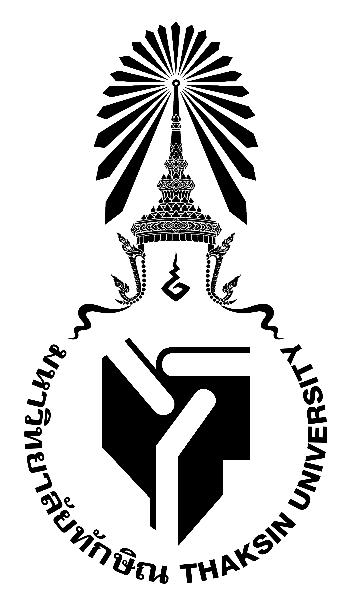 มคอ. 3 รายละเอียดของรายวิชาCourse Specification0305322 การประเมินในชั้นเรียน(Classroom Assessment)รายวิชานี้เป็นส่วนหนึ่งของหลักสูตรการศึกษาบัณฑิต สาขาวิชาการวัดและประเมินทางการศึกษาหลักสูตรปรับปรุง พ.ศ.2560คณะศึกษาศาสตร์มหาวิทยาลัยทักษิณสารบัญหมวด									หน้าหมวดที่ 1	ข้อมูลทั่วไป							1หมวดที่ 2	จุดมุ่งหมายและวัตถุประสงค์					2หมวดที่ 3	ลักษณะและการดำเนินการ					3หมวดที่ 4	การพัฒนาผลการเรียนรู้ของนิสิต					4หมวดที่ 5	แผนการสอนและการประเมินผล					8หมวดที่ 6	ทรัพยากรประกอบการเรียนการสอน				11หมวดที่ 7	การประเมินและปรับปรุงการดำเนินการของรายวิชา			12รายละเอียดของรายวิชาหมวดที่  1  ข้อมูลทั่วไป1.  รหัส ชื่อรายวิชา จำนวนหน่วยกิต รายวิชาที่ต้องเรียนมาก่อน รายวิชาที่เรียนพร้อมกัน 
และคำอธิบายรายวิชา (นำข้อมูลมาจาก มคอ.2 ข้อ 3.1.5 คำอธิบายรายวิชา)0305322 การประเมินในชั้นเรียน	2(1-2-3)Classroom Assessment	บุรพวิชา : (ถ้ามี) ควบคู่ : (ถ้ามี) พฤติกรรมการเรียนรู้ในชั้นเรียน หลักการและแนวทางการประเมินพฤติกรรมผู้เรียน ประเภทการประเมินและเครื่องมือที่ใช้ กระบวนการพัฒนาเครื่องมือและเกณฑ์การประเมิน ปฏิบัติการประเมินในชั้นเรียน การนำผลไปใช้เพื่อปรับปรุงการเรียนการสอนและตัดสินผลการเรียนLearning behavior in the classroom, principles and guidelines for learners assessment; topics including assessment and instrument type, tools development and criteria; classroom assessment practice and use of results to improve teaching and grading2.  ศึกษาทั่วไปวิชาเฉพาะวิชาพื้นฐานเฉพาะด้าน (ถ้ามี)วิชาเอกวิชาเอกบังคับ วิชาเอกเลือกวิชาโท วิชาประสบการเชิงปฏิบัติ (ถ้ามี)3.  อาจารย์ผู้รับผิดชอบรายวิชาและอาจารย์ผู้สอนอาจารย์ผู้รับผิดชอบรายวิชา	ผู้ช่วยศาสตราจารย์ ดร.ณัชชา มหปุญญานนท์อาจารย์ผู้สอนรายวิชา		ผู้ช่วยศาสตราจารย์ ดร.ณัชชา มหปุญญานนท์5.  ภาคการศึกษา/ ชั้นปีที่เรียน2/ ชั้นปีที่ 36.  สถานที่เรียนมหาวิทยาลัยทักษิณ วิทยาเขตสงขลา7.  วันที่จัดทำหรือปรับปรุงรายละเอียดของรายวิชาครั้งล่าสุด28  ตุลาคม 2562หมวดที่  2  จุดมุ่งหมายและวัตถุประสงค์1.  จุดมุ่งหมายของรายวิชา เพื่อให้นิสิตเกิดการเรียนรู้/มีความสามารถ/สมรรถนะที่ต้องการด้านต่าง ๆ 1.1 เพื่อให้มีความรู้ความเข้าใจเกี่ยวกับพฤติกรรมการเรียนรู้ในชั้นเรียน 1.2 เพื่อให้มีความรู้ความเข้าใจเกี่ยวกับหลักการและแนวทางการประเมินพฤติกรรมผู้เรียน1.3 เพื่อให้มีความรู้ความเข้าใจเกี่ยวกับประเภทการประเมินและเครื่องมือที่ใช้ประเมินพฤติกรรมผู้เรียน 1.4 เพื่อให้มีความรู้ความเข้าใจเกี่ยวกับกระบวนการพัฒนาเครื่องมือและเกณฑ์การประเมิน 1.5 เพื่อให้มีความสามารถปฏิบัติการประเมินในชั้นเรียน 1.6 เพื่อให้มีความรู้ความเข้าใจในการนำผลไปใช้เพื่อปรับปรุงการเรียนการสอนและตัดสินผลการเรียน2.  วัตถุประสงค์ของรายวิชาเป็นการพัฒนาหลักสูตรให้ทันสมัยและความเปลี่ยนแปลงไปของสังคม เศรษฐกิจและเทคโนโลยี และพัฒนาให้เป็นไปตามกรอบมาตรฐานคุณวุฒิระดับอุดมศึกษา พ.ศ. 2552 หมวดที่  3  ลักษณะการดำเนินการ1.  จำนวนชั่วโมงที่ใช้ต่อภาคการศึกษา	คำชี้แจงภาคการศึกษาคิดเป็นไม่น้อยกว่า 15 สัปดาห์2.  จำนวนชั่วโมงต่อสัปดาห์ที่ และช่องทางในการให้คำปรึกษาแนะนำทางวิชาการแก่นิสิตเป็นรายบุคคล5 ชั่วโมงต่อสัปดาห์หมวดที่ 4 การพัฒนาผลการเรียนรู้ของนิสิตหมวดที่ 4 การพัฒนาผลการเรียนรู้ของนิสิต1.	แผนที่การกระจายความรับผิดชอบ (นำข้อมูลจาก ข้อ 3 หมวดที่ 4 ในเล่ม มคอ.2)	ระบุวิธีการประเมินผลการเรียนรู้หัวข้อย่อยแต่ละหัวข้อตามที่ปรากฏในแผนที่แสดงการกระจายความรับผิดชอบของรายวิชา (Curriculum Mapping) ตามที่กำหนดใน เล่ม มคอ.2 สัปดาห์ที่ประเมิน และสัดส่วนของการประเมิน หมวดที่  5  แผนการสอนและการประเมินผล1.  แผนการสอน6. แผนการประเมินผลการเรียนรู้หมวดที่ 6 ทรัพยากรประกอบการเรียนการสอน1.  ตำรา เอกสารหลัก และข้อมูลสำคัญโกวิท  ประวาลพฤกษ์  และสมศักดิ์  สินธุระเวชญ์ (2523)  การประเมินในชั้นเรียน.  กรุงเทพฯ : ไทยวัฒนาพานิช.2.  เอกสารและข้อมูลแนะนำhttps://cft.vanderbilt.edu/guides-sub-pages/cats/https://www.mghihp.edu/faculty-staff-faculty-compass-teaching-teaching-strategies/examples-classroom-assessment-techniqueshttps://www.celt.iastate.edu/teaching/assessment-and-evaluation/classroom-assessment-techniques-quick-strategies-to-check-student-learning-in-class/หมวดที่  7  การประเมินและปรับปรุงการดำเนินการของรายวิชา1.  กลยุทธ์การประเมินประสิทธิผลของรายวิชาโดยนิสิต	1.1  ประเมินผลการสอนโดยใช้ระบบออนไลน์	1.2  สอบถามความคิดเห็นของผู้เรียน	1.3  ข้อเสนอแนะผ่านเว็บบอร์ด  (http://www.edu.tsu.ac.th/major/eva/webboard/) ของกลุ่มหลักสูตรวิชาการประเมินผลและวิจัย  2.  กลยุทธ์การประเมินการสอน	2.1 ประเมินโดยใช้แบบประเมินผลการสอน ซึ่งเป็นแบบประเมินผลการสอนของมหาวิทยาลัย 
ที่กำหนดให้มีการประเมินการสอนของอาจารย์ผู้สอน โดยนิสิต ทุกภาคการศึกษา	2.2  ประชุมระดมความคิดเห็นจากคณาจารย์ผู้สอนหลังสิ้นสุดการเรียนการสอนในแต่ละภาคการศึกษา	2.3 จัดอภิปราย และสัมมนาเพื่อพัฒนารายวิชาให้มีสาระวิชาที่ทันสมัยต่อสภาวการณ์ที่เปลี่ยนแปลงไปและพัฒนารูปแบบการสอนให้มีความเหมาะสมและน่าสนใจมากยิ่งขึ้น3.  การปรับปรุงการสอน	3.1  นำผลการประเมินผู้เรียนมาใช้ในการปรับปรุงการสอน	3.2  นำปัญหาที่เกิดจากการจัดการเรียนการสอนมาแก้ปัญหาโดยใช้หลักการวิจัยในชั้นเรียน	3.3  ค้นคว้าข้อมูลองค์ความรู้ใหม่ๆ ในสาขาวิชาเพื่อนำมาใช้ในการสอน 3.4   บูรณาการการเรียนการสอนร่วมกับโครงการบริการวิชาการโดยให้นิสิตมีส่วนร่วมหลักเพื่อสร้างประสบการณ์ตรงให้แก่นิสิต4.  การทวนสอบมาตรฐานผลสัมฤทธิ์ของนิสิตในรายวิชา	4.1 ให้นิสิตมีโอกาสตรวจสอบคะแนนพร้อมทั้งทราบข้อบกพร่องที่เกิดจากการสอบทุกครั้ง	4.2 ประชุมคณาจารย์ผู้สอนทุกกลุ่ม  เพื่อทวนสอบคะแนนและเกรดของนิสิต	4.3 ประชุมคณะกรรมการบริหารคณะเพื่อทวนเกรดของนิสิต5.  การดำเนินการทบทวนและการวางแผนปรับปรุงประสิทธิผลของรายวิชา	นำผลที่ได้จากการประเมินผู้เรียน  (การประเมินผลงาน  การทดสอบ  และการสังเกตพฤติกรรม)  ประเมินผลการสอนโดยใช้ระบบออนไลน์  ข้อเสนอแนะผ่านเว๊บบอร์ดของกลุ่มหลักสูตรวิชาการประเมินผลและวิจัย  การสอบถามความคิดเห็นของผู้เรียน  และประชุมระดมความคิดเห็นจากคณาจารย์ผู้สอน  นำมาสรุปผลและพัฒนารายวิชาก่อนการสอนในภาคการศึกษาต่อไปบรรยายสอนเสริมการฝึกปฏิบัติ/การฝึกงานภาคสนามการศึกษาด้วยตนเองจำนวนชั่วโมงต่อสัปดาห์ x 15 สัปดาห์จำนวนชั่วโมงต่อสัปดาห์ x 15 สัปดาห์จำนวนชั่วโมงต่อสัปดาห์ x 15 สัปดาห์จำนวนชั่วโมงต่อสัปดาห์ x 15 สัปดาห์หมวดวิชา รหัสและชื่อรายวิชาความสัมพันธ์ระหว่างกรอบมาตรฐานคุณวุฒิ (TQF) ผลการเรียนรู้ที่คาดหวัง (ELO) ผลการเรียนรู้ของหลักสูตร (PLO) กับรายวิชา (CLO)ความสัมพันธ์ระหว่างกรอบมาตรฐานคุณวุฒิ (TQF) ผลการเรียนรู้ที่คาดหวัง (ELO) ผลการเรียนรู้ของหลักสูตร (PLO) กับรายวิชา (CLO)ความสัมพันธ์ระหว่างกรอบมาตรฐานคุณวุฒิ (TQF) ผลการเรียนรู้ที่คาดหวัง (ELO) ผลการเรียนรู้ของหลักสูตร (PLO) กับรายวิชา (CLO)ความสัมพันธ์ระหว่างกรอบมาตรฐานคุณวุฒิ (TQF) ผลการเรียนรู้ที่คาดหวัง (ELO) ผลการเรียนรู้ของหลักสูตร (PLO) กับรายวิชา (CLO)ความสัมพันธ์ระหว่างกรอบมาตรฐานคุณวุฒิ (TQF) ผลการเรียนรู้ที่คาดหวัง (ELO) ผลการเรียนรู้ของหลักสูตร (PLO) กับรายวิชา (CLO)ความสัมพันธ์ระหว่างกรอบมาตรฐานคุณวุฒิ (TQF) ผลการเรียนรู้ที่คาดหวัง (ELO) ผลการเรียนรู้ของหลักสูตร (PLO) กับรายวิชา (CLO)ความสัมพันธ์ระหว่างกรอบมาตรฐานคุณวุฒิ (TQF) ผลการเรียนรู้ที่คาดหวัง (ELO) ผลการเรียนรู้ของหลักสูตร (PLO) กับรายวิชา (CLO)ความสัมพันธ์ระหว่างกรอบมาตรฐานคุณวุฒิ (TQF) ผลการเรียนรู้ที่คาดหวัง (ELO) ผลการเรียนรู้ของหลักสูตร (PLO) กับรายวิชา (CLO)ความสัมพันธ์ระหว่างกรอบมาตรฐานคุณวุฒิ (TQF) ผลการเรียนรู้ที่คาดหวัง (ELO) ผลการเรียนรู้ของหลักสูตร (PLO) กับรายวิชา (CLO)ความสัมพันธ์ระหว่างกรอบมาตรฐานคุณวุฒิ (TQF) ผลการเรียนรู้ที่คาดหวัง (ELO) ผลการเรียนรู้ของหลักสูตร (PLO) กับรายวิชา (CLO)ความสัมพันธ์ระหว่างกรอบมาตรฐานคุณวุฒิ (TQF) ผลการเรียนรู้ที่คาดหวัง (ELO) ผลการเรียนรู้ของหลักสูตร (PLO) กับรายวิชา (CLO)ความสัมพันธ์ระหว่างกรอบมาตรฐานคุณวุฒิ (TQF) ผลการเรียนรู้ที่คาดหวัง (ELO) ผลการเรียนรู้ของหลักสูตร (PLO) กับรายวิชา (CLO)ความสัมพันธ์ระหว่างกรอบมาตรฐานคุณวุฒิ (TQF) ผลการเรียนรู้ที่คาดหวัง (ELO) ผลการเรียนรู้ของหลักสูตร (PLO) กับรายวิชา (CLO)ความสัมพันธ์ระหว่างกรอบมาตรฐานคุณวุฒิ (TQF) ผลการเรียนรู้ที่คาดหวัง (ELO) ผลการเรียนรู้ของหลักสูตร (PLO) กับรายวิชา (CLO)ความสัมพันธ์ระหว่างกรอบมาตรฐานคุณวุฒิ (TQF) ผลการเรียนรู้ที่คาดหวัง (ELO) ผลการเรียนรู้ของหลักสูตร (PLO) กับรายวิชา (CLO)ความสัมพันธ์ระหว่างกรอบมาตรฐานคุณวุฒิ (TQF) ผลการเรียนรู้ที่คาดหวัง (ELO) ผลการเรียนรู้ของหลักสูตร (PLO) กับรายวิชา (CLO)ความสัมพันธ์ระหว่างกรอบมาตรฐานคุณวุฒิ (TQF) ผลการเรียนรู้ที่คาดหวัง (ELO) ผลการเรียนรู้ของหลักสูตร (PLO) กับรายวิชา (CLO)TQF1. ด้านคุณธรรมจริยธรรม1. ด้านคุณธรรมจริยธรรม1. ด้านคุณธรรมจริยธรรม2. ด้านความรู้2. ด้านความรู้3. ด้านทักษะทางปัญญา3. ด้านทักษะทางปัญญา3. ด้านทักษะทางปัญญา3. ด้านทักษะทางปัญญา4. ด้านทักษะความสัมพันธ์ระหว่างบุคคลและความรับผิดชอบ4. ด้านทักษะความสัมพันธ์ระหว่างบุคคลและความรับผิดชอบ4. ด้านทักษะความสัมพันธ์ระหว่างบุคคลและความรับผิดชอบ4. ด้านทักษะความสัมพันธ์ระหว่างบุคคลและความรับผิดชอบ5. ด้านทักษะการวิเคราะห์เชิงตัวเลข ฯ5. ด้านทักษะการวิเคราะห์เชิงตัวเลข ฯ5. ด้านทักษะการวิเคราะห์เชิงตัวเลข ฯ5. ด้านทักษะการวิเคราะห์เชิงตัวเลข ฯELOELO1ELO1ELO1ELO2ELO3ELO4ELO4ELO5ELO5ELO6ELO6ELO7ELO7ELO8ELO8ELO8ELO8PLO1.11.21.32.12.23.13.23.33.44.14.24.34.45.15.25.35.40305322	การประเมินในชั้นเรียนผลการเรียนรู้ผลการเรียนรู้ผลการเรียนรู้วิธีการสอนวิธีการสอนวิธีการประเมินผลวิธีการประเมินผล1. ด้านคุณธรรม จริยธรรม1. ด้านคุณธรรม จริยธรรม1. ด้านคุณธรรม จริยธรรม1. ด้านคุณธรรม จริยธรรม1. ด้านคุณธรรม จริยธรรม1. ด้านคุณธรรม จริยธรรม1. ด้านคุณธรรม จริยธรรม1.1 แสดงออกซึ่งพฤติกรรมด้านคุณธรรมจริยธรรมสำหรับครูวัดและประเมินผลทางการศึกษาสามารถจัดการและคิดแก้ปัญหาทางคุณธรรมจริยธรรมที่เสริมสร้างการพัฒนาที่ยั่งยืน1.1 แสดงออกซึ่งพฤติกรรมด้านคุณธรรมจริยธรรมสำหรับครูวัดและประเมินผลทางการศึกษาสามารถจัดการและคิดแก้ปัญหาทางคุณธรรมจริยธรรมที่เสริมสร้างการพัฒนาที่ยั่งยืน1. การมอบหมายงานให้นิสิตทำงานเดี่ยวและงานกลุ่ม เพื่อนิสิตจะได้เรียนรู้การวางแผนการทำงาน  การแลกเปลี่ยนความคิดเห็น  มีการค้นคว้าข้อมูล และมีความสามัคคี  2. สอดแทรกเรื่องราวต่างๆ เกี่ยวกับการมีจริยธรรม จิตสาธารณ การมีส่วนร่วมต่อสังคม การช่วยเหลือสังคม การมีสัมมาคารวะ เพื่อปลูกฝังให้นิสิตมีความรับผิดชอบ  และมีน้ำใจช่วยเหลือผู้อื่น1. การมอบหมายงานให้นิสิตทำงานเดี่ยวและงานกลุ่ม เพื่อนิสิตจะได้เรียนรู้การวางแผนการทำงาน  การแลกเปลี่ยนความคิดเห็น  มีการค้นคว้าข้อมูล และมีความสามัคคี  2. สอดแทรกเรื่องราวต่างๆ เกี่ยวกับการมีจริยธรรม จิตสาธารณ การมีส่วนร่วมต่อสังคม การช่วยเหลือสังคม การมีสัมมาคารวะ เพื่อปลูกฝังให้นิสิตมีความรับผิดชอบ  และมีน้ำใจช่วยเหลือผู้อื่น1. อาจารย์ประเมินผลจากการสังเกตพฤติกรรมการแสดงออกของนิสิต เช่น การตรงเวลาในการเข้าชั้นเรียน การส่งงานตามกำหนดระยะเวลาที่มอบหมาย และการร่วมกิจกรรม 2. นิสิตประเมินผลการเรียนรู้ด้านคุณธรรม จริยธรรมด้วยตนเอง ก่อนและหลังการเรียน1. อาจารย์ประเมินผลจากการสังเกตพฤติกรรมการแสดงออกของนิสิต เช่น การตรงเวลาในการเข้าชั้นเรียน การส่งงานตามกำหนดระยะเวลาที่มอบหมาย และการร่วมกิจกรรม 2. นิสิตประเมินผลการเรียนรู้ด้านคุณธรรม จริยธรรมด้วยตนเอง ก่อนและหลังการเรียน1.2	แสดงความกล้าหาญทางจริยธรรมและมีจรรยาบรรณวิชาชีพครูวัดและประเมินผลทางการศึกษา1.2	แสดงความกล้าหาญทางจริยธรรมและมีจรรยาบรรณวิชาชีพครูวัดและประเมินผลทางการศึกษา1. การมอบหมายงานให้นิสิตทำงานเดี่ยวและงานกลุ่ม เพื่อนิสิตจะได้เรียนรู้การวางแผนการทำงาน  การแลกเปลี่ยนความคิดเห็น  มีการค้นคว้าข้อมูล และมีความสามัคคี  2. สอดแทรกเรื่องราวต่างๆ เกี่ยวกับการมีจริยธรรม จิตสาธารณ การมีส่วนร่วมต่อสังคม การช่วยเหลือสังคม การมีสัมมาคารวะ เพื่อปลูกฝังให้นิสิตมีความรับผิดชอบ  และมีน้ำใจช่วยเหลือผู้อื่น1. การมอบหมายงานให้นิสิตทำงานเดี่ยวและงานกลุ่ม เพื่อนิสิตจะได้เรียนรู้การวางแผนการทำงาน  การแลกเปลี่ยนความคิดเห็น  มีการค้นคว้าข้อมูล และมีความสามัคคี  2. สอดแทรกเรื่องราวต่างๆ เกี่ยวกับการมีจริยธรรม จิตสาธารณ การมีส่วนร่วมต่อสังคม การช่วยเหลือสังคม การมีสัมมาคารวะ เพื่อปลูกฝังให้นิสิตมีความรับผิดชอบ  และมีน้ำใจช่วยเหลือผู้อื่น1. อาจารย์ประเมินผลจากการสังเกตพฤติกรรมการแสดงออกของนิสิต เช่น การตรงเวลาในการเข้าชั้นเรียน การส่งงานตามกำหนดระยะเวลาที่มอบหมาย และการร่วมกิจกรรม 2. นิสิตประเมินผลการเรียนรู้ด้านคุณธรรม จริยธรรมด้วยตนเอง ก่อนและหลังการเรียน1. อาจารย์ประเมินผลจากการสังเกตพฤติกรรมการแสดงออกของนิสิต เช่น การตรงเวลาในการเข้าชั้นเรียน การส่งงานตามกำหนดระยะเวลาที่มอบหมาย และการร่วมกิจกรรม 2. นิสิตประเมินผลการเรียนรู้ด้านคุณธรรม จริยธรรมด้วยตนเอง ก่อนและหลังการเรียน1.3	มีจิตสาธารณะเสียสละคำนึงถึงประโยชน์ของสังคมส่วนรวมและเป็นแบบอย่างที่ดี1.3	มีจิตสาธารณะเสียสละคำนึงถึงประโยชน์ของสังคมส่วนรวมและเป็นแบบอย่างที่ดี1. การมอบหมายงานให้นิสิตทำงานเดี่ยวและงานกลุ่ม เพื่อนิสิตจะได้เรียนรู้การวางแผนการทำงาน  การแลกเปลี่ยนความคิดเห็น  มีการค้นคว้าข้อมูล และมีความสามัคคี  2. สอดแทรกเรื่องราวต่างๆ เกี่ยวกับการมีจริยธรรม จิตสาธารณ การมีส่วนร่วมต่อสังคม การช่วยเหลือสังคม การมีสัมมาคารวะ เพื่อปลูกฝังให้นิสิตมีความรับผิดชอบ  และมีน้ำใจช่วยเหลือผู้อื่น1. การมอบหมายงานให้นิสิตทำงานเดี่ยวและงานกลุ่ม เพื่อนิสิตจะได้เรียนรู้การวางแผนการทำงาน  การแลกเปลี่ยนความคิดเห็น  มีการค้นคว้าข้อมูล และมีความสามัคคี  2. สอดแทรกเรื่องราวต่างๆ เกี่ยวกับการมีจริยธรรม จิตสาธารณ การมีส่วนร่วมต่อสังคม การช่วยเหลือสังคม การมีสัมมาคารวะ เพื่อปลูกฝังให้นิสิตมีความรับผิดชอบ  และมีน้ำใจช่วยเหลือผู้อื่น1. อาจารย์ประเมินผลจากการสังเกตพฤติกรรมการแสดงออกของนิสิต เช่น การตรงเวลาในการเข้าชั้นเรียน การส่งงานตามกำหนดระยะเวลาที่มอบหมาย และการร่วมกิจกรรม 2. นิสิตประเมินผลการเรียนรู้ด้านคุณธรรม จริยธรรมด้วยตนเอง ก่อนและหลังการเรียน1. อาจารย์ประเมินผลจากการสังเกตพฤติกรรมการแสดงออกของนิสิต เช่น การตรงเวลาในการเข้าชั้นเรียน การส่งงานตามกำหนดระยะเวลาที่มอบหมาย และการร่วมกิจกรรม 2. นิสิตประเมินผลการเรียนรู้ด้านคุณธรรม จริยธรรมด้วยตนเอง ก่อนและหลังการเรียน2. ด้านความรู้2. ด้านความรู้2. ด้านความรู้2. ด้านความรู้2. ด้านความรู้2. ด้านความรู้2. ด้านความรู้2.1	อธิบายหลักการ แนวคิด ทฤษฎีที่เกี่ยวข้องกับการวัดผล การประเมินผล การวิจัย สถิติ และการประกันคุณภาพ2.1	อธิบายหลักการ แนวคิด ทฤษฎีที่เกี่ยวข้องกับการวัดผล การประเมินผล การวิจัย สถิติ และการประกันคุณภาพ1. การให้ภาพรวมความรู้ก่อนเข้าสู่เนื้อหาที่เรียน  การเชื่อมโยงความรู้ใหม่กับความรู้เดิมหรือความรู้จากศาสตร์ที่เกี่ยวข้อง และการสรุปความรู้ใหม่หลังจบบทเรียน โดยเลือกใช้วิธีการสอนที่เหมาะสมกับเนื้อหา2. การใช้วิธีจัดการเรียนรู้ที่เน้นผู้เรียนเป็นสำคัญอย่างหลากหลายที่เหมาะสมตามเนื้อหาสาระ และจุดมุ่งหมายในการเรียนรู้ เพื่อการเรียนรู้ทั้งองค์ความรู้และทักษะกระบวนการเรียนรู้ ที่เน้นหลักการทางทฤษฎี และประยุกต์ใช้ทางปฏิบัติในบริบทจริง3. การเรียนรู้จากสื่อและแหล่งเรียนรู้ที่หลากหลายทั้งภายในและภายนอกห้องเรียน โดยคำนึงถึงทั้งการเปลี่ยนแปลงทางเทคโนโลยี และการคงไว้ซึ่งภูมิปัญญาที่ทรงคุณค่า4. การเรียนรู้จากสถานการณ์จริงในการปฏิบัติงานในวิชาชีพ1. อาจารย์ประเมินด้วยการทดสอบและประเมินตามสภาพจริง2. อาจารย์ประเมินความเข้าใจของนิสิตจากการสะท้อนความคิดในรูปแบบต่าง ๆ เช่น การนำเสนอปากเปล่า การตรวจผลงาน การแสดงออกระหว่างการทำกิจกรรมการเรียนรู้ เป็นต้น1. อาจารย์ประเมินด้วยการทดสอบและประเมินตามสภาพจริง2. อาจารย์ประเมินความเข้าใจของนิสิตจากการสะท้อนความคิดในรูปแบบต่าง ๆ เช่น การนำเสนอปากเปล่า การตรวจผลงาน การแสดงออกระหว่างการทำกิจกรรมการเรียนรู้ เป็นต้น2.2	ประยุกต์ใช้ความรู้ในการสร้างและพัฒนาเครื่องมือวัดและประเมินการเรียนรู้ การวิจัย และการประกันคุณภาพ2.2	ประยุกต์ใช้ความรู้ในการสร้างและพัฒนาเครื่องมือวัดและประเมินการเรียนรู้ การวิจัย และการประกันคุณภาพ1. การให้ภาพรวมความรู้ก่อนเข้าสู่เนื้อหาที่เรียน  การเชื่อมโยงความรู้ใหม่กับความรู้เดิมหรือความรู้จากศาสตร์ที่เกี่ยวข้อง และการสรุปความรู้ใหม่หลังจบบทเรียน โดยเลือกใช้วิธีการสอนที่เหมาะสมกับเนื้อหา2. การใช้วิธีจัดการเรียนรู้ที่เน้นผู้เรียนเป็นสำคัญอย่างหลากหลายที่เหมาะสมตามเนื้อหาสาระ และจุดมุ่งหมายในการเรียนรู้ เพื่อการเรียนรู้ทั้งองค์ความรู้และทักษะกระบวนการเรียนรู้ ที่เน้นหลักการทางทฤษฎี และประยุกต์ใช้ทางปฏิบัติในบริบทจริง3. การเรียนรู้จากสื่อและแหล่งเรียนรู้ที่หลากหลายทั้งภายในและภายนอกห้องเรียน โดยคำนึงถึงทั้งการเปลี่ยนแปลงทางเทคโนโลยี และการคงไว้ซึ่งภูมิปัญญาที่ทรงคุณค่า4. การเรียนรู้จากสถานการณ์จริงในการปฏิบัติงานในวิชาชีพ1. อาจารย์ประเมินด้วยการทดสอบและประเมินตามสภาพจริง2. อาจารย์ประเมินความเข้าใจของนิสิตจากการสะท้อนความคิดในรูปแบบต่าง ๆ เช่น การนำเสนอปากเปล่า การตรวจผลงาน การแสดงออกระหว่างการทำกิจกรรมการเรียนรู้ เป็นต้น1. อาจารย์ประเมินด้วยการทดสอบและประเมินตามสภาพจริง2. อาจารย์ประเมินความเข้าใจของนิสิตจากการสะท้อนความคิดในรูปแบบต่าง ๆ เช่น การนำเสนอปากเปล่า การตรวจผลงาน การแสดงออกระหว่างการทำกิจกรรมการเรียนรู้ เป็นต้น3. ด้านทักษะทางปัญญา3. ด้านทักษะทางปัญญา3. ด้านทักษะทางปัญญา3. ด้านทักษะทางปัญญา3. ด้านทักษะทางปัญญา3. ด้านทักษะทางปัญญา3. ด้านทักษะทางปัญญา3.1 วิเคราะห์ความสัมพันธ์ระหว่างหลักสูตร การเรียนการสอน กับ การออกแบบการวัดผล ประเมินผลการวิจัย และการประกันคุณภาพ  3.1 วิเคราะห์ความสัมพันธ์ระหว่างหลักสูตร การเรียนการสอน กับ การออกแบบการวัดผล ประเมินผลการวิจัย และการประกันคุณภาพ  1) การเรียนรู้ที่เน้นนิสิตเป็นสำคัญด้วยวิธีการที่หลากหลายตามบริบทของเนื้อหา และจุดมุ่งหมายการเรียนรู้  รวมทั้งการเรียนรู้จากการปฏิบัติในบริบทจริง2) การเรียนรู้จากสื่อและแหล่งเรียนรู้ที่หลากหลายเน้นการสืบค้นโดยใช้เทคโนโลยีและสารสนเทศการสรุป  วิเคราะห์  สังเคราะห์องค์ความรู้และการออกแบบนำเสนองานเพื่อสรุปองค์ความรู้ด้วยกระบวนการคิดที่หลากหลาย3)  การเรียนรู้จากสถานการณ์จริงผ่านการฝึกปฏิบัติ การคิดวิเคราะห์ การสังเคราะห์ และออกแบบพัฒนาการจัดการเรียนรู้  แก้ปัญหาพัฒนานิสิต  รวมทั้งการพัฒนางานวัดและประเมินผลทางการศึกษาในรายวิชาและฝึกประสบการณ์วิชาชีพครูวัดและประเมินผลทางการศึกษา  4) การเรียนรู้โดยใช้ปัญหาหรือการวิจัยเป็นฐาน  เน้นการคิดวิเคราะห์  ประเมินค่า  การคิดสังเคราะห์  ผ่านกิจกรรมในการศึกษารายวิชาและฝึกประสบการณ์วิชาชีพครูวัดและประเมินผลทางการศึกษาในองค์กรหรือหน่วยงานที่เกี่ยวข้อง1) การเรียนรู้ที่เน้นนิสิตเป็นสำคัญด้วยวิธีการที่หลากหลายตามบริบทของเนื้อหา และจุดมุ่งหมายการเรียนรู้  รวมทั้งการเรียนรู้จากการปฏิบัติในบริบทจริง2) การเรียนรู้จากสื่อและแหล่งเรียนรู้ที่หลากหลายเน้นการสืบค้นโดยใช้เทคโนโลยีและสารสนเทศการสรุป  วิเคราะห์  สังเคราะห์องค์ความรู้และการออกแบบนำเสนองานเพื่อสรุปองค์ความรู้ด้วยกระบวนการคิดที่หลากหลาย3)  การเรียนรู้จากสถานการณ์จริงผ่านการฝึกปฏิบัติ การคิดวิเคราะห์ การสังเคราะห์ และออกแบบพัฒนาการจัดการเรียนรู้  แก้ปัญหาพัฒนานิสิต  รวมทั้งการพัฒนางานวัดและประเมินผลทางการศึกษาในรายวิชาและฝึกประสบการณ์วิชาชีพครูวัดและประเมินผลทางการศึกษา  4) การเรียนรู้โดยใช้ปัญหาหรือการวิจัยเป็นฐาน  เน้นการคิดวิเคราะห์  ประเมินค่า  การคิดสังเคราะห์  ผ่านกิจกรรมในการศึกษารายวิชาและฝึกประสบการณ์วิชาชีพครูวัดและประเมินผลทางการศึกษาในองค์กรหรือหน่วยงานที่เกี่ยวข้อง1) อาจารย์ประเมินทักษะทางปัญญาโดยการทดสอบ         ที่เน้นการคิดระดับสูงทั้งการสอบย่อยระหว่างเรียนการทดสอบกลางภาค และทดสอบปลายภาคการศึกษา  2) นิสิตประเมินทักษะทางปัญญาของตนเองก่อนเรียนและหลังเรียน3) อาจารย์ประเมินทักษะทางปัญญาของนิสิตผ่านผลการปฏิบัติงานได้แก่ การนำเสนอปากเปล่า การทำวิจัย  รายงานการวิจัย  การตรวจผลงาน การปฏิบัติงาน 3.2 ประเมินค่าองค์ความรู้ ที่เกี่ยวข้องด้านการวัดผล การประเมินผล การวิจัย และการประกันคุณภาพ และนำไปใช้ในการจัดการเรียนรู้และแก้ปัญหาพัฒนาผู้เรียนที่มีความแตกต่างหลากหลาย3.2 ประเมินค่าองค์ความรู้ ที่เกี่ยวข้องด้านการวัดผล การประเมินผล การวิจัย และการประกันคุณภาพ และนำไปใช้ในการจัดการเรียนรู้และแก้ปัญหาพัฒนาผู้เรียนที่มีความแตกต่างหลากหลาย1) การเรียนรู้ที่เน้นนิสิตเป็นสำคัญด้วยวิธีการที่หลากหลายตามบริบทของเนื้อหา และจุดมุ่งหมายการเรียนรู้  รวมทั้งการเรียนรู้จากการปฏิบัติในบริบทจริง2) การเรียนรู้จากสื่อและแหล่งเรียนรู้ที่หลากหลายเน้นการสืบค้นโดยใช้เทคโนโลยีและสารสนเทศการสรุป  วิเคราะห์  สังเคราะห์องค์ความรู้และการออกแบบนำเสนองานเพื่อสรุปองค์ความรู้ด้วยกระบวนการคิดที่หลากหลาย3)  การเรียนรู้จากสถานการณ์จริงผ่านการฝึกปฏิบัติ การคิดวิเคราะห์ การสังเคราะห์ และออกแบบพัฒนาการจัดการเรียนรู้  แก้ปัญหาพัฒนานิสิต  รวมทั้งการพัฒนางานวัดและประเมินผลทางการศึกษาในรายวิชาและฝึกประสบการณ์วิชาชีพครูวัดและประเมินผลทางการศึกษา  4) การเรียนรู้โดยใช้ปัญหาหรือการวิจัยเป็นฐาน  เน้นการคิดวิเคราะห์  ประเมินค่า  การคิดสังเคราะห์  ผ่านกิจกรรมในการศึกษารายวิชาและฝึกประสบการณ์วิชาชีพครูวัดและประเมินผลทางการศึกษาในองค์กรหรือหน่วยงานที่เกี่ยวข้อง1) การเรียนรู้ที่เน้นนิสิตเป็นสำคัญด้วยวิธีการที่หลากหลายตามบริบทของเนื้อหา และจุดมุ่งหมายการเรียนรู้  รวมทั้งการเรียนรู้จากการปฏิบัติในบริบทจริง2) การเรียนรู้จากสื่อและแหล่งเรียนรู้ที่หลากหลายเน้นการสืบค้นโดยใช้เทคโนโลยีและสารสนเทศการสรุป  วิเคราะห์  สังเคราะห์องค์ความรู้และการออกแบบนำเสนองานเพื่อสรุปองค์ความรู้ด้วยกระบวนการคิดที่หลากหลาย3)  การเรียนรู้จากสถานการณ์จริงผ่านการฝึกปฏิบัติ การคิดวิเคราะห์ การสังเคราะห์ และออกแบบพัฒนาการจัดการเรียนรู้  แก้ปัญหาพัฒนานิสิต  รวมทั้งการพัฒนางานวัดและประเมินผลทางการศึกษาในรายวิชาและฝึกประสบการณ์วิชาชีพครูวัดและประเมินผลทางการศึกษา  4) การเรียนรู้โดยใช้ปัญหาหรือการวิจัยเป็นฐาน  เน้นการคิดวิเคราะห์  ประเมินค่า  การคิดสังเคราะห์  ผ่านกิจกรรมในการศึกษารายวิชาและฝึกประสบการณ์วิชาชีพครูวัดและประเมินผลทางการศึกษาในองค์กรหรือหน่วยงานที่เกี่ยวข้อง1) อาจารย์ประเมินทักษะทางปัญญาโดยการทดสอบ         ที่เน้นการคิดระดับสูงทั้งการสอบย่อยระหว่างเรียนการทดสอบกลางภาค และทดสอบปลายภาคการศึกษา  2) นิสิตประเมินทักษะทางปัญญาของตนเองก่อนเรียนและหลังเรียน3) อาจารย์ประเมินทักษะทางปัญญาของนิสิตผ่านผลการปฏิบัติงานได้แก่ การนำเสนอปากเปล่า การทำวิจัย  รายงานการวิจัย  การตรวจผลงาน การปฏิบัติงาน 3.3 สามารถคิดวิเคราะห์ สังเคราะห์ และออกแบบการวิจัยเพื่อแก้ปัญหาการพัฒนาผู้เรียนที่หลากหลาย3.3 สามารถคิดวิเคราะห์ สังเคราะห์ และออกแบบการวิจัยเพื่อแก้ปัญหาการพัฒนาผู้เรียนที่หลากหลาย1) การเรียนรู้ที่เน้นนิสิตเป็นสำคัญด้วยวิธีการที่หลากหลายตามบริบทของเนื้อหา และจุดมุ่งหมายการเรียนรู้  รวมทั้งการเรียนรู้จากการปฏิบัติในบริบทจริง2) การเรียนรู้จากสื่อและแหล่งเรียนรู้ที่หลากหลายเน้นการสืบค้นโดยใช้เทคโนโลยีและสารสนเทศการสรุป  วิเคราะห์  สังเคราะห์องค์ความรู้และการออกแบบนำเสนองานเพื่อสรุปองค์ความรู้ด้วยกระบวนการคิดที่หลากหลาย3)  การเรียนรู้จากสถานการณ์จริงผ่านการฝึกปฏิบัติ การคิดวิเคราะห์ การสังเคราะห์ และออกแบบพัฒนาการจัดการเรียนรู้  แก้ปัญหาพัฒนานิสิต  รวมทั้งการพัฒนางานวัดและประเมินผลทางการศึกษาในรายวิชาและฝึกประสบการณ์วิชาชีพครูวัดและประเมินผลทางการศึกษา  4) การเรียนรู้โดยใช้ปัญหาหรือการวิจัยเป็นฐาน  เน้นการคิดวิเคราะห์  ประเมินค่า  การคิดสังเคราะห์  ผ่านกิจกรรมในการศึกษารายวิชาและฝึกประสบการณ์วิชาชีพครูวัดและประเมินผลทางการศึกษาในองค์กรหรือหน่วยงานที่เกี่ยวข้อง1) การเรียนรู้ที่เน้นนิสิตเป็นสำคัญด้วยวิธีการที่หลากหลายตามบริบทของเนื้อหา และจุดมุ่งหมายการเรียนรู้  รวมทั้งการเรียนรู้จากการปฏิบัติในบริบทจริง2) การเรียนรู้จากสื่อและแหล่งเรียนรู้ที่หลากหลายเน้นการสืบค้นโดยใช้เทคโนโลยีและสารสนเทศการสรุป  วิเคราะห์  สังเคราะห์องค์ความรู้และการออกแบบนำเสนองานเพื่อสรุปองค์ความรู้ด้วยกระบวนการคิดที่หลากหลาย3)  การเรียนรู้จากสถานการณ์จริงผ่านการฝึกปฏิบัติ การคิดวิเคราะห์ การสังเคราะห์ และออกแบบพัฒนาการจัดการเรียนรู้  แก้ปัญหาพัฒนานิสิต  รวมทั้งการพัฒนางานวัดและประเมินผลทางการศึกษาในรายวิชาและฝึกประสบการณ์วิชาชีพครูวัดและประเมินผลทางการศึกษา  4) การเรียนรู้โดยใช้ปัญหาหรือการวิจัยเป็นฐาน  เน้นการคิดวิเคราะห์  ประเมินค่า  การคิดสังเคราะห์  ผ่านกิจกรรมในการศึกษารายวิชาและฝึกประสบการณ์วิชาชีพครูวัดและประเมินผลทางการศึกษาในองค์กรหรือหน่วยงานที่เกี่ยวข้อง1) อาจารย์ประเมินทักษะทางปัญญาโดยการทดสอบ         ที่เน้นการคิดระดับสูงทั้งการสอบย่อยระหว่างเรียนการทดสอบกลางภาค และทดสอบปลายภาคการศึกษา  2) นิสิตประเมินทักษะทางปัญญาของตนเองก่อนเรียนและหลังเรียน3) อาจารย์ประเมินทักษะทางปัญญาของนิสิตผ่านผลการปฏิบัติงานได้แก่ การนำเสนอปากเปล่า การทำวิจัย  รายงานการวิจัย  การตรวจผลงาน การปฏิบัติงาน 3.4 สามารถคิดสร้างสรรค์งานด้านการวัดผล การประเมินผล และการประกันคุณภาพ โดยใช้กระบวนการวิจัย3.4 สามารถคิดสร้างสรรค์งานด้านการวัดผล การประเมินผล และการประกันคุณภาพ โดยใช้กระบวนการวิจัย1) การเรียนรู้ที่เน้นนิสิตเป็นสำคัญด้วยวิธีการที่หลากหลายตามบริบทของเนื้อหา และจุดมุ่งหมายการเรียนรู้  รวมทั้งการเรียนรู้จากการปฏิบัติในบริบทจริง2) การเรียนรู้จากสื่อและแหล่งเรียนรู้ที่หลากหลายเน้นการสืบค้นโดยใช้เทคโนโลยีและสารสนเทศการสรุป  วิเคราะห์  สังเคราะห์องค์ความรู้และการออกแบบนำเสนองานเพื่อสรุปองค์ความรู้ด้วยกระบวนการคิดที่หลากหลาย3)  การเรียนรู้จากสถานการณ์จริงผ่านการฝึกปฏิบัติ การคิดวิเคราะห์ การสังเคราะห์ และออกแบบพัฒนาการจัดการเรียนรู้  แก้ปัญหาพัฒนานิสิต  รวมทั้งการพัฒนางานวัดและประเมินผลทางการศึกษาในรายวิชาและฝึกประสบการณ์วิชาชีพครูวัดและประเมินผลทางการศึกษา  4) การเรียนรู้โดยใช้ปัญหาหรือการวิจัยเป็นฐาน  เน้นการคิดวิเคราะห์  ประเมินค่า  การคิดสังเคราะห์  ผ่านกิจกรรมในการศึกษารายวิชาและฝึกประสบการณ์วิชาชีพครูวัดและประเมินผลทางการศึกษาในองค์กรหรือหน่วยงานที่เกี่ยวข้อง1) การเรียนรู้ที่เน้นนิสิตเป็นสำคัญด้วยวิธีการที่หลากหลายตามบริบทของเนื้อหา และจุดมุ่งหมายการเรียนรู้  รวมทั้งการเรียนรู้จากการปฏิบัติในบริบทจริง2) การเรียนรู้จากสื่อและแหล่งเรียนรู้ที่หลากหลายเน้นการสืบค้นโดยใช้เทคโนโลยีและสารสนเทศการสรุป  วิเคราะห์  สังเคราะห์องค์ความรู้และการออกแบบนำเสนองานเพื่อสรุปองค์ความรู้ด้วยกระบวนการคิดที่หลากหลาย3)  การเรียนรู้จากสถานการณ์จริงผ่านการฝึกปฏิบัติ การคิดวิเคราะห์ การสังเคราะห์ และออกแบบพัฒนาการจัดการเรียนรู้  แก้ปัญหาพัฒนานิสิต  รวมทั้งการพัฒนางานวัดและประเมินผลทางการศึกษาในรายวิชาและฝึกประสบการณ์วิชาชีพครูวัดและประเมินผลทางการศึกษา  4) การเรียนรู้โดยใช้ปัญหาหรือการวิจัยเป็นฐาน  เน้นการคิดวิเคราะห์  ประเมินค่า  การคิดสังเคราะห์  ผ่านกิจกรรมในการศึกษารายวิชาและฝึกประสบการณ์วิชาชีพครูวัดและประเมินผลทางการศึกษาในองค์กรหรือหน่วยงานที่เกี่ยวข้อง1) อาจารย์ประเมินทักษะทางปัญญาโดยการทดสอบ         ที่เน้นการคิดระดับสูงทั้งการสอบย่อยระหว่างเรียนการทดสอบกลางภาค และทดสอบปลายภาคการศึกษา  2) นิสิตประเมินทักษะทางปัญญาของตนเองก่อนเรียนและหลังเรียน3) อาจารย์ประเมินทักษะทางปัญญาของนิสิตผ่านผลการปฏิบัติงานได้แก่ การนำเสนอปากเปล่า การทำวิจัย  รายงานการวิจัย  การตรวจผลงาน การปฏิบัติงาน 4. ทักษะความสัมพันธ์ระหว่างบุคคลและความรับผิดชอบ4. ทักษะความสัมพันธ์ระหว่างบุคคลและความรับผิดชอบ4. ทักษะความสัมพันธ์ระหว่างบุคคลและความรับผิดชอบ4. ทักษะความสัมพันธ์ระหว่างบุคคลและความรับผิดชอบ4. ทักษะความสัมพันธ์ระหว่างบุคคลและความรับผิดชอบ4. ทักษะความสัมพันธ์ระหว่างบุคคลและความรับผิดชอบ4. ทักษะความสัมพันธ์ระหว่างบุคคลและความรับผิดชอบ4.1 ปฏิบัติตนตามบทบาทหน้าที่ มีความรับผิดชอบต่อตนเองและผู้อื่น4.1 ปฏิบัติตนตามบทบาทหน้าที่ มีความรับผิดชอบต่อตนเองและผู้อื่น1) การเรียนรู้แบบมีส่วนร่วมปฏิบัติการ (participative learning through action)ที่เน้นปฏิสัมพันธ์ในกลุ่มและการปฏิบัติงานที่มีการออกแบบภาระงานตามสภาพจริงเพื่อฝึกทักษะกระบวนการกลุ่ม  ความสัมพันธ์ระหว่างบุคคล  ฝึกความรับผิดชอบ และการยอมรับในความแตกต่างในการเรียนรู้ในรายวิชาที่ศึกษาในชั้นเรียน     2) การเรียนรู้จากการมอบหมายบทบาทหน้าที่โดยการเป็นผู้นำแบบมีส่วนร่วม (shared leadership)  การคิดให้ความเห็นและการรับฟังความคิดเห็นแบบสะท้อนกลับ ผ่านกิจกรรมทางวิชาการ การสะท้อนความคิด การแสดงความรู้สึกกับผู้อื่น     3) การเรียนรู้ผ่านประสบการณ์ตรงจากการฝึกประสบการณ์วิชาชีพครูวัดและประเมินผลทางการศึกษา  การสัมมนา และการเข้าร่วมกิจกรรมทางวิชาการ การร่วมกิจกรรมเสริมหลักสูตร และกิจกรรมพัฒนานิสิตนอกชั้นเรียนอาจารย์ประเมินด้วยการประเมินตามสภาพจริงอาจารย์ประเมินด้วยการประเมินตามสภาพจริง4.2	มีบุคลิกภาพที่ดี มีความขยัน แสวงหาความรู้และพัฒนาตนเองอย่างต่อเนื่อง4.2	มีบุคลิกภาพที่ดี มีความขยัน แสวงหาความรู้และพัฒนาตนเองอย่างต่อเนื่อง1) การเรียนรู้แบบมีส่วนร่วมปฏิบัติการ (participative learning through action)ที่เน้นปฏิสัมพันธ์ในกลุ่มและการปฏิบัติงานที่มีการออกแบบภาระงานตามสภาพจริงเพื่อฝึกทักษะกระบวนการกลุ่ม  ความสัมพันธ์ระหว่างบุคคล  ฝึกความรับผิดชอบ และการยอมรับในความแตกต่างในการเรียนรู้ในรายวิชาที่ศึกษาในชั้นเรียน     2) การเรียนรู้จากการมอบหมายบทบาทหน้าที่โดยการเป็นผู้นำแบบมีส่วนร่วม (shared leadership)  การคิดให้ความเห็นและการรับฟังความคิดเห็นแบบสะท้อนกลับ ผ่านกิจกรรมทางวิชาการ การสะท้อนความคิด การแสดงความรู้สึกกับผู้อื่น     3) การเรียนรู้ผ่านประสบการณ์ตรงจากการฝึกประสบการณ์วิชาชีพครูวัดและประเมินผลทางการศึกษา  การสัมมนา และการเข้าร่วมกิจกรรมทางวิชาการ การร่วมกิจกรรมเสริมหลักสูตร และกิจกรรมพัฒนานิสิตนอกชั้นเรียนอาจารย์ประเมินด้วยการประเมินตามสภาพจริงอาจารย์ประเมินด้วยการประเมินตามสภาพจริง4.3	สามารถสร้างความสัมพันธ์ที่ดี มีความเอาใจใส่ช่วยเหลือ เอื้ออาทรต่อผู้อื่น4.3	สามารถสร้างความสัมพันธ์ที่ดี มีความเอาใจใส่ช่วยเหลือ เอื้ออาทรต่อผู้อื่น1) การเรียนรู้แบบมีส่วนร่วมปฏิบัติการ (participative learning through action)ที่เน้นปฏิสัมพันธ์ในกลุ่มและการปฏิบัติงานที่มีการออกแบบภาระงานตามสภาพจริงเพื่อฝึกทักษะกระบวนการกลุ่ม  ความสัมพันธ์ระหว่างบุคคล  ฝึกความรับผิดชอบ และการยอมรับในความแตกต่างในการเรียนรู้ในรายวิชาที่ศึกษาในชั้นเรียน     2) การเรียนรู้จากการมอบหมายบทบาทหน้าที่โดยการเป็นผู้นำแบบมีส่วนร่วม (shared leadership)  การคิดให้ความเห็นและการรับฟังความคิดเห็นแบบสะท้อนกลับ ผ่านกิจกรรมทางวิชาการ การสะท้อนความคิด การแสดงความรู้สึกกับผู้อื่น     3) การเรียนรู้ผ่านประสบการณ์ตรงจากการฝึกประสบการณ์วิชาชีพครูวัดและประเมินผลทางการศึกษา  การสัมมนา และการเข้าร่วมกิจกรรมทางวิชาการ การร่วมกิจกรรมเสริมหลักสูตร และกิจกรรมพัฒนานิสิตนอกชั้นเรียนอาจารย์ประเมินด้วยการประเมินตามสภาพจริงอาจารย์ประเมินด้วยการประเมินตามสภาพจริง4.4 ยอมรับความคิดเห็นที่แตกต่างและสามารถทำงานร่วมกับผู้อื่นได้4.4 ยอมรับความคิดเห็นที่แตกต่างและสามารถทำงานร่วมกับผู้อื่นได้1) การเรียนรู้แบบมีส่วนร่วมปฏิบัติการ (participative learning through action)ที่เน้นปฏิสัมพันธ์ในกลุ่มและการปฏิบัติงานที่มีการออกแบบภาระงานตามสภาพจริงเพื่อฝึกทักษะกระบวนการกลุ่ม  ความสัมพันธ์ระหว่างบุคคล  ฝึกความรับผิดชอบ และการยอมรับในความแตกต่างในการเรียนรู้ในรายวิชาที่ศึกษาในชั้นเรียน     2) การเรียนรู้จากการมอบหมายบทบาทหน้าที่โดยการเป็นผู้นำแบบมีส่วนร่วม (shared leadership)  การคิดให้ความเห็นและการรับฟังความคิดเห็นแบบสะท้อนกลับ ผ่านกิจกรรมทางวิชาการ การสะท้อนความคิด การแสดงความรู้สึกกับผู้อื่น     3) การเรียนรู้ผ่านประสบการณ์ตรงจากการฝึกประสบการณ์วิชาชีพครูวัดและประเมินผลทางการศึกษา  การสัมมนา และการเข้าร่วมกิจกรรมทางวิชาการ การร่วมกิจกรรมเสริมหลักสูตร และกิจกรรมพัฒนานิสิตนอกชั้นเรียนอาจารย์ประเมินด้วยการประเมินตามสภาพจริงอาจารย์ประเมินด้วยการประเมินตามสภาพจริง5. ด้านทักษะการวิเคราะห์เชิงตัวเลข การสื่อสาร และการใช้เทคโนโลยีสารสนเทศ5. ด้านทักษะการวิเคราะห์เชิงตัวเลข การสื่อสาร และการใช้เทคโนโลยีสารสนเทศ5. ด้านทักษะการวิเคราะห์เชิงตัวเลข การสื่อสาร และการใช้เทคโนโลยีสารสนเทศ5. ด้านทักษะการวิเคราะห์เชิงตัวเลข การสื่อสาร และการใช้เทคโนโลยีสารสนเทศ5. ด้านทักษะการวิเคราะห์เชิงตัวเลข การสื่อสาร และการใช้เทคโนโลยีสารสนเทศ5. ด้านทักษะการวิเคราะห์เชิงตัวเลข การสื่อสาร และการใช้เทคโนโลยีสารสนเทศ5. ด้านทักษะการวิเคราะห์เชิงตัวเลข การสื่อสาร และการใช้เทคโนโลยีสารสนเทศ5.1	มีความสามารถในการคิดคำนวณ ทักษะการใช้คอมพิวเตอร์พื้นฐานและเทคโนโลยีสารสนเทศ เพื่อการวัดผล ประเมินผล การวิจัย และการประกันคุณภาพ5.1	มีความสามารถในการคิดคำนวณ ทักษะการใช้คอมพิวเตอร์พื้นฐานและเทคโนโลยีสารสนเทศ เพื่อการวัดผล ประเมินผล การวิจัย และการประกันคุณภาพ1. การเรียนรู้ผ่านกระบวนการคิดเพื่อส่งเสริมการคิดวิเคราะห์ คิดสังเคราะห์ คิดอย่างมีวิจารณญาณ คิดสร้างสรรค์ ด้วยกิจกรรมการเรียนรู้ที่หลากหลาย2. การเรียนรู้ผ่านกระบวนการวิจัย3. การเรียนรู้แบบ Problem based learning1. นิสิตประเมินกระบวนการพัฒนาความสามารถทางปัญญาของตน เช่น การสังเกต การตั้งคำถาม การสืบค้นข้อมูล การคิดวิเคราะห์ การสังเคราะห์ การสะท้อนและสื่อความคิด เป็นต้น2. อาจารย์ประเมินความสามารถทางปัญญาทั้งการคิดที่เป็นนามธรรมและการแสดงออกที่เป็นรูปธรรม เช่น สังเกตพฤติกรรมการทำงานของนิสิต ประเมินจากการนำเสนอรายงานในชั้นเรียนการทดสอบโดยใช้แบบทดสอบหรือสัมภาษณ์ ประเมินตามสภาพจริงจากผลงาน และการปฏิบัติของนิสิตเป็นต้น1. นิสิตประเมินกระบวนการพัฒนาความสามารถทางปัญญาของตน เช่น การสังเกต การตั้งคำถาม การสืบค้นข้อมูล การคิดวิเคราะห์ การสังเคราะห์ การสะท้อนและสื่อความคิด เป็นต้น2. อาจารย์ประเมินความสามารถทางปัญญาทั้งการคิดที่เป็นนามธรรมและการแสดงออกที่เป็นรูปธรรม เช่น สังเกตพฤติกรรมการทำงานของนิสิต ประเมินจากการนำเสนอรายงานในชั้นเรียนการทดสอบโดยใช้แบบทดสอบหรือสัมภาษณ์ ประเมินตามสภาพจริงจากผลงาน และการปฏิบัติของนิสิตเป็นต้น5.2	สามารถวิเคราะห์ข้อมูลข่าวสารทั้งที่เป็นตัวเลขเชิงสถิติ ภาษาพูดและภาษาเขียน ทางด้านการวัดผล การประเมินผล การวิจัย และการประกันคุณภาพ5.2	สามารถวิเคราะห์ข้อมูลข่าวสารทั้งที่เป็นตัวเลขเชิงสถิติ ภาษาพูดและภาษาเขียน ทางด้านการวัดผล การประเมินผล การวิจัย และการประกันคุณภาพ1. การเรียนรู้ผ่านกระบวนการคิดเพื่อส่งเสริมการคิดวิเคราะห์ คิดสังเคราะห์ คิดอย่างมีวิจารณญาณ คิดสร้างสรรค์ ด้วยกิจกรรมการเรียนรู้ที่หลากหลาย2. การเรียนรู้ผ่านกระบวนการวิจัย3. การเรียนรู้แบบ Problem based learning1. นิสิตประเมินกระบวนการพัฒนาความสามารถทางปัญญาของตน เช่น การสังเกต การตั้งคำถาม การสืบค้นข้อมูล การคิดวิเคราะห์ การสังเคราะห์ การสะท้อนและสื่อความคิด เป็นต้น2. อาจารย์ประเมินความสามารถทางปัญญาทั้งการคิดที่เป็นนามธรรมและการแสดงออกที่เป็นรูปธรรม เช่น สังเกตพฤติกรรมการทำงานของนิสิต ประเมินจากการนำเสนอรายงานในชั้นเรียนการทดสอบโดยใช้แบบทดสอบหรือสัมภาษณ์ ประเมินตามสภาพจริงจากผลงาน และการปฏิบัติของนิสิตเป็นต้น1. นิสิตประเมินกระบวนการพัฒนาความสามารถทางปัญญาของตน เช่น การสังเกต การตั้งคำถาม การสืบค้นข้อมูล การคิดวิเคราะห์ การสังเคราะห์ การสะท้อนและสื่อความคิด เป็นต้น2. อาจารย์ประเมินความสามารถทางปัญญาทั้งการคิดที่เป็นนามธรรมและการแสดงออกที่เป็นรูปธรรม เช่น สังเกตพฤติกรรมการทำงานของนิสิต ประเมินจากการนำเสนอรายงานในชั้นเรียนการทดสอบโดยใช้แบบทดสอบหรือสัมภาษณ์ ประเมินตามสภาพจริงจากผลงาน และการปฏิบัติของนิสิตเป็นต้น5.3	เลือกใช้ข้อมูลข่าวสารและเทคโนโลยี ด้านการวัดผล การประเมินผล การวิจัย และการประกันคุณภาพได้อย่างเหมาะสม5.3	เลือกใช้ข้อมูลข่าวสารและเทคโนโลยี ด้านการวัดผล การประเมินผล การวิจัย และการประกันคุณภาพได้อย่างเหมาะสม1. การเรียนรู้ผ่านกระบวนการคิดเพื่อส่งเสริมการคิดวิเคราะห์ คิดสังเคราะห์ คิดอย่างมีวิจารณญาณ คิดสร้างสรรค์ ด้วยกิจกรรมการเรียนรู้ที่หลากหลาย2. การเรียนรู้ผ่านกระบวนการวิจัย3. การเรียนรู้แบบ Problem based learning1. นิสิตประเมินกระบวนการพัฒนาความสามารถทางปัญญาของตน เช่น การสังเกต การตั้งคำถาม การสืบค้นข้อมูล การคิดวิเคราะห์ การสังเคราะห์ การสะท้อนและสื่อความคิด เป็นต้น2. อาจารย์ประเมินความสามารถทางปัญญาทั้งการคิดที่เป็นนามธรรมและการแสดงออกที่เป็นรูปธรรม เช่น สังเกตพฤติกรรมการทำงานของนิสิต ประเมินจากการนำเสนอรายงานในชั้นเรียนการทดสอบโดยใช้แบบทดสอบหรือสัมภาษณ์ ประเมินตามสภาพจริงจากผลงาน และการปฏิบัติของนิสิตเป็นต้น1. นิสิตประเมินกระบวนการพัฒนาความสามารถทางปัญญาของตน เช่น การสังเกต การตั้งคำถาม การสืบค้นข้อมูล การคิดวิเคราะห์ การสังเคราะห์ การสะท้อนและสื่อความคิด เป็นต้น2. อาจารย์ประเมินความสามารถทางปัญญาทั้งการคิดที่เป็นนามธรรมและการแสดงออกที่เป็นรูปธรรม เช่น สังเกตพฤติกรรมการทำงานของนิสิต ประเมินจากการนำเสนอรายงานในชั้นเรียนการทดสอบโดยใช้แบบทดสอบหรือสัมภาษณ์ ประเมินตามสภาพจริงจากผลงาน และการปฏิบัติของนิสิตเป็นต้น5.4 มีทักษะการสื่อสารทางภาษาไทยภาษาต่างประเทศ และนำเสนอโดยใช้เทคโนโลยีสารสนเทศได้อย่างเหมาะสม5.4 มีทักษะการสื่อสารทางภาษาไทยภาษาต่างประเทศ และนำเสนอโดยใช้เทคโนโลยีสารสนเทศได้อย่างเหมาะสม1. การเรียนรู้ผ่านกระบวนการคิดเพื่อส่งเสริมการคิดวิเคราะห์ คิดสังเคราะห์ คิดอย่างมีวิจารณญาณ คิดสร้างสรรค์ ด้วยกิจกรรมการเรียนรู้ที่หลากหลาย2. การเรียนรู้ผ่านกระบวนการวิจัย3. การเรียนรู้แบบ Problem based learning1. นิสิตประเมินกระบวนการพัฒนาความสามารถทางปัญญาของตน เช่น การสังเกต การตั้งคำถาม การสืบค้นข้อมูล การคิดวิเคราะห์ การสังเคราะห์ การสะท้อนและสื่อความคิด เป็นต้น2. อาจารย์ประเมินความสามารถทางปัญญาทั้งการคิดที่เป็นนามธรรมและการแสดงออกที่เป็นรูปธรรม เช่น สังเกตพฤติกรรมการทำงานของนิสิต ประเมินจากการนำเสนอรายงานในชั้นเรียนการทดสอบโดยใช้แบบทดสอบหรือสัมภาษณ์ ประเมินตามสภาพจริงจากผลงาน และการปฏิบัติของนิสิตเป็นต้น1. นิสิตประเมินกระบวนการพัฒนาความสามารถทางปัญญาของตน เช่น การสังเกต การตั้งคำถาม การสืบค้นข้อมูล การคิดวิเคราะห์ การสังเคราะห์ การสะท้อนและสื่อความคิด เป็นต้น2. อาจารย์ประเมินความสามารถทางปัญญาทั้งการคิดที่เป็นนามธรรมและการแสดงออกที่เป็นรูปธรรม เช่น สังเกตพฤติกรรมการทำงานของนิสิต ประเมินจากการนำเสนอรายงานในชั้นเรียนการทดสอบโดยใช้แบบทดสอบหรือสัมภาษณ์ ประเมินตามสภาพจริงจากผลงาน และการปฏิบัติของนิสิตเป็นต้นสัปดาห์ที่หัวข้อ/รายละเอียดจำนวนชั่วโมงจำนวนชั่วโมงกิจกรรมการเรียน การสอน สื่อที่ใช้ผู้สอนสัปดาห์ที่หัวข้อ/รายละเอียดบรรยายปฏิบัติกิจกรรมการเรียน การสอน สื่อที่ใช้ผู้สอน1พฤติกรรมการเรียนรู้ในชั้นเรียน 12- บรรยาย อภิปราย และ  วิเคราะห์วิจารณ์ ในประเด็นที่ศึกษา - ทำแบบฝึกหัดผศ.ดร.ณัชชา2หลักการ และแนวทางการประเมินพฤติกรรมผู้เรียน12- บรรยาย อภิปราย และ  วิเคราะห์วิจารณ์ ในประเด็นที่ศึกษา - ทำแบบฝึกหัดผศ.ดร.ณัชชา3-4ประเภทการประเมินและเครื่องมือที่ใช้การประเมินพฤติกรรมผู้เรียน12- บรรยาย อภิปราย และ  วิเคราะห์วิจารณ์ ในประเด็นที่ศึกษา - ทำแบบฝึกหัดผศ.ดร.ณัชชา5-8กระบวนการพัฒนาเครื่องมือและเกณฑ์การประเมิน12- บรรยาย อภิปราย และ  วิเคราะห์วิจารณ์ ในประเด็นที่ศึกษา - ฝึกปฏิบัติพัฒนาเครื่องมือและเกณฑ์การประเมินผศ.ดร.ณัชชา9สอบกลางภาคสอบกลางภาคสอบกลางภาคสอบกลางภาคสอบกลางภาค10-12กระบวนการพัฒนาเครื่องมือและเกณฑ์การประเมิน(ต่อ)12- บรรยาย อภิปราย และ  วิเคราะห์วิจารณ์ ในประเด็นที่ศึกษา - ฝึกปฏิบัติพัฒนาเครื่องมือและเกณฑ์การประเมินผศ.ดร.ณัชชา12-14ปฏิบัติการประเมินในชั้นเรียน12- ปฏิบัติการประเมินในชั้นเรียน- นำเสนอผลการปฏิบัติผศ.ดร.ณัชชา15-16การนำผลไปใช้เพื่อปรับปรุงการเรียนการสอนและตัดสินผลการเรียน12- บรรยาย อภิปราย และ  วิเคราะห์วิจารณ์ ในประเด็นที่ศึกษา - ทำแบบฝึกหัดผศ.ดร.ณัชชา17สอบปลายภาคสอบปลายภาคสอบปลายภาคสอบปลายภาคสอบปลายภาค18สอบปลายภาคสอบปลายภาคสอบปลายภาคสอบปลายภาคสอบปลายภาครวมรวม1530ลำดับผลการเรียนรู้วิธีประเมินสัปดาห์ที่ประเมินสัดส่วนของการประเมินผล1ด้านคุณธรรม จริยธรรม1. อาจารย์ประเมินผลจากการสังเกตพฤติกรรมการแสดงออกของนิสิต เช่น การตรงเวลาในการเข้าชั้นเรียน การส่งงานตามกำหนดระยะเวลาที่มอบหมาย และการร่วมกิจกรรม 2. นิสิตประเมินผลการเรียนรู้ด้านคุณธรรม จริยธรรมด้วยตนเอง ก่อนและหลังการเรียนตลอดภาคเรียน102ด้านความรู้1. อาจารย์ประเมินด้วยการทดสอบและประเมินตามสภาพจริง2. อาจารย์ประเมินความเข้าใจของนิสิตจากการสะท้อนความคิดในรูปแบบต่าง ๆ เช่น การนำเสนอปากเปล่า การตรวจผลงาน การแสดงออกระหว่างการทำกิจกรรมการเรียนรู้ เป็นต้นตลอดภาคการศึกษา และประเมินด้วยการทดสอบในสัปดาห์ที่ 16303ด้านทักษะทางปัญญา1) อาจารย์ประเมินทักษะทางปัญญาโดยการทดสอบ ที่เน้นการคิดระดับสูงทั้งการสอบย่อยระหว่างเรียนการทดสอบกลางภาค และทดสอบปลายภาคการศึกษา  2) นิสิตประเมินทักษะทางปัญญาของตนเองก่อนเรียนและหลังเรียน3) อาจารย์ประเมินทักษะทางปัญญาของนิสิตผ่านผลการปฏิบัติงานได้แก่ การนำเสนอปากเปล่า การทำวิจัย  รายงานการวิจัย  การตรวจผลงาน การปฏิบัติงาน ตลอดภาคการศึกษา และประเมินด้วยการทดสอบในสัปดาห์ที่ 16154ด้านทักษะความสัมพันธ์ระหว่างบุคคลและความรับผิดชอบอาจารย์ประเมินด้วยการประเมินตามสภาพจริงตลอดภาคการศึกษา205ด้านทักษะการวิเคราะห์เชิงตัวเลข การสื่อสาร และเทคโนโลยีสารสนเทศ1. นิสิตประเมินกระบวนการพัฒนาความสามารถทางปัญญาของตน เช่น การสังเกต การตั้งคำถาม การสืบค้นข้อมูล การคิดวิเคราะห์ การสังเคราะห์ การสะท้อนและสื่อความคิด เป็นต้น2. อาจารย์ประเมินความสามารถทางปัญญาทั้งการคิดที่เป็นนามธรรมและการแสดงออกที่เป็นรูปธรรม เช่น สังเกตพฤติกรรมการทำงานของนิสิต ประเมินจากการนำเสนอรายงานในชั้นเรียนการทดสอบโดยใช้แบบทดสอบหรือสัมภาษณ์ ประเมินตามสภาพจริงจากผลงาน และการปฏิบัติของนิสิตเป็นต้นตลอดภาคเรียนและประเมินด้วยการทดสอบในสัปดาห์ที่ 1625รวมรวมรวมรวม100 %